新 书 推 荐中文书名：《秘密之声：女性日记中的一年》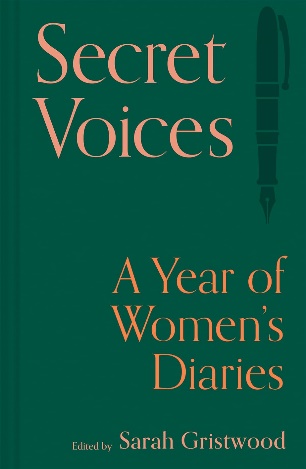 英文书名：SECRET VOICES: A Year of Women's Diaries作    者：Sarah Gristwood出 版 社：Batsford代理公司：Union Square/ANA/Jessica 页    数：528页出版时间：2024年2月代理地区：中国大陆、台湾审读资料：电子稿类    型：大众社科Best Sellers Rank:#316 in Literary Diaries & Journals#811 in Women in History内容简介：这是一本从女性日记中摘录的引人入胜的合集，回顾了四个多世纪以来，女性的经历——男人和孩子、性和购物、工作和自然世界——是如何随着时间的推移而变化的。当然，它也没有发生什么实质性的变化。在这本引人入胜的选集中，精选了一年中的每一天的条目，你会发现17世纪的安妮·克利福德夫人（Lady Anne Clifford）和20世纪的罗兰·赫斯科特（Loran Hurscot）都坚忍地记录了一个不讲道理的丈夫的要求；琼·温德姆（Joan Wyndham）和安妮·弗兰克（Anne Frank）（几乎同时，但在截然不同的环境中）描述了她们第一次性经历；18世纪的在英格兰北部的安妮·李斯特（Anne Lister）与20世纪加利福尼亚的爱丽丝·沃克（Alice Walker）一起探索她与女性的恋情。从芭芭拉·皮姆（Barbara Pym）购买性感的内衣，到享受新发型的弗吉尼亚·伍尔夫（Virginia Woolf），再到记录自己起起落落的西尔维亚·普拉斯（Sylvia Plath），以及以及在开拓道路上不屈不挠的阿米莉亚·斯图尔特·奈特（Amelia Stewart Knight），这本书中包含了大量知名日记作家和不知名日记作家的作品，但这些世纪以来的声音在今天听起来却令人毛骨悚然地熟悉。·第一本完全由女性日记作者组成的综合选集。·以逐天的形式排列，一年中的每一天都有令人着迷的各种条目选择。·收录了过去四个世纪的日记作者，从安妮·克利福德夫人（Lady Anne Clifford）到安妮·弗兰克（Anne Frank），从维多利亚女王到爱丽丝·沃克（Alice Walker）。 ·由畅销书作家和传记作家精心策划。“1月1日。 一个晴朗的、霜冻的早晨！我们俩都很好。仆人们要吃他们的小点心，我们要去见伯恩·琼斯（Burne Jones）先生和太太，为他们的小儿子拿一本书。我给自己设定了今年的许多任务——我想知道自己会完成多少？一部名为《米德尔马契》（Middlemarch）的小说，一首关于蒂莫利翁（Timoleon）的长诗，以及几首小诗。”乔治·艾略特（George Eliot），1869 年作者简介：莎拉·格里斯特伍德（Sarah Gristwood）是一位传记作家、记者和王室事务评论员。她以前的著作包括畅销书《 阿尔贝拉：英格兰失落的女王》（Arbella: England’s Lost Queen）、《恋爱中的都铎王朝：最后一个中世纪王朝背后的宫廷密码》（The Tudors in Love: The Courtly Code Behind the Last Medieval Dynasty），以及关于比阿特丽克丝·波特（Beatrix Potter）、温斯顿·丘吉尔（Winston Churchill）、维塔·萨克维尔-韦斯特（Vita Sackville-West）、弗吉尼亚·伍尔夫（Virginia Woolf）和英国女王伊丽莎白二世（HM Queen Elizabeth II）的传记。她是英国皇家艺术学会的会员和历史悠久的皇家宫殿的名誉赞助人，并定期为电视纪录片系列和皇家活动报道做出贡献。 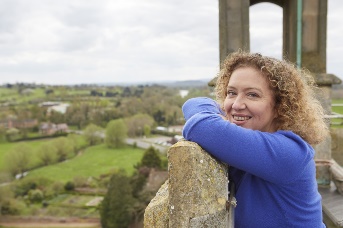 感谢您的阅读！请将反馈信息发至：版权负责人Email：Rights@nurnberg.com.cn安德鲁·纳伯格联合国际有限公司北京代表处北京市海淀区中关村大街甲59号中国人民大学文化大厦1705室, 邮编：100872电话：010-82504106, 传真：010-82504200公司网址：http://www.nurnberg.com.cn书目下载：http://www.nurnberg.com.cn/booklist_zh/list.aspx书讯浏览：http://www.nurnberg.com.cn/book/book.aspx视频推荐：http://www.nurnberg.com.cn/video/video.aspx豆瓣小站：http://site.douban.com/110577/新浪微博：安德鲁纳伯格公司的微博_微博 (weibo.com)微信订阅号：ANABJ2002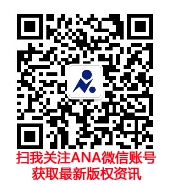 